    7.a Fizika                                                                                                            9.6.2020.  ProvjeraUnutarnja energijaMolekule su sastavljene od jednog ili više ________________. U jezgri atoma nalaze se __________i _____________,  a u elektronskom omotaču nalaze se _____________.Koja se tvar nalazi u sva tri agregacijska stanja?_____________  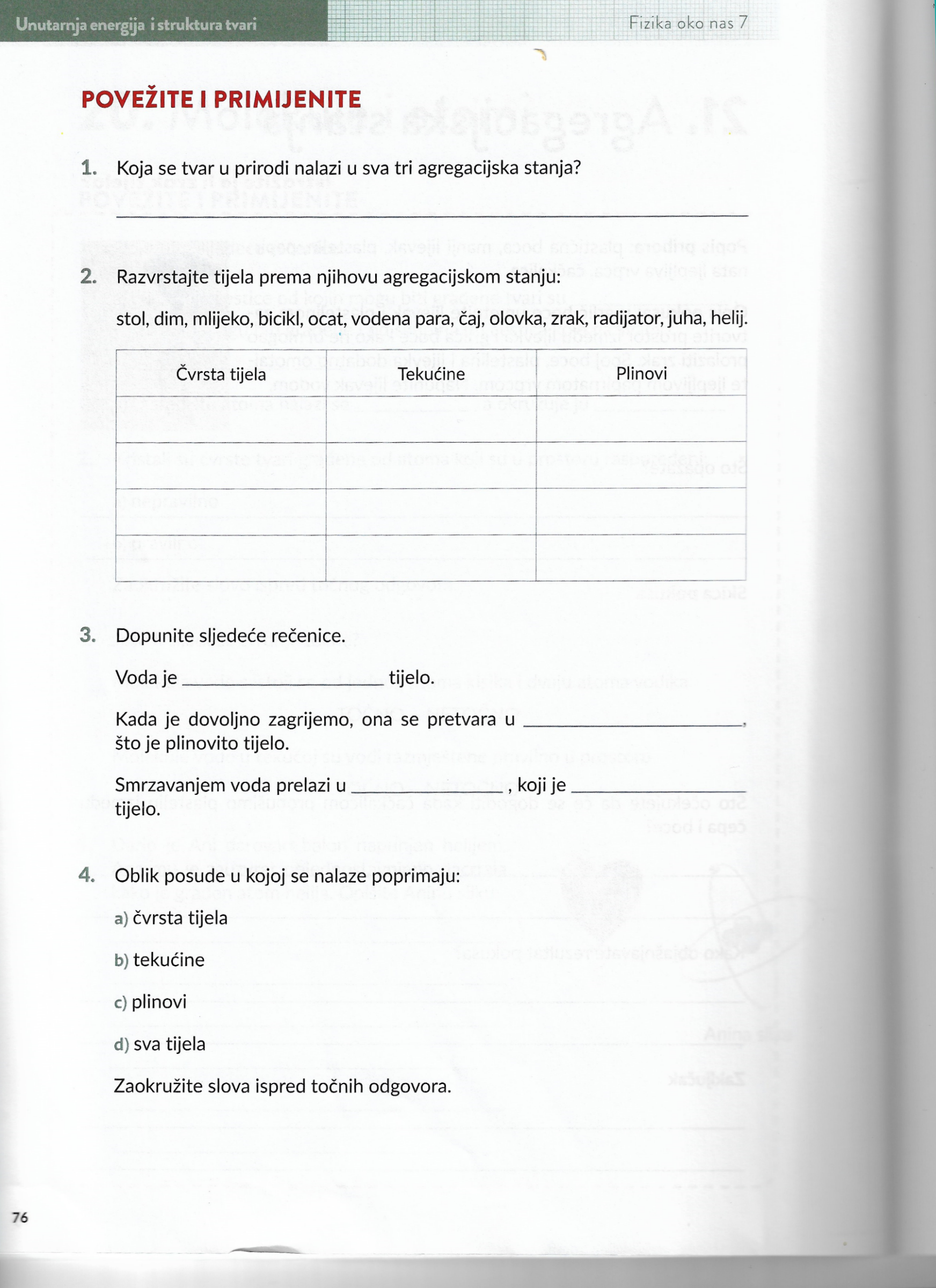 Čime mjerimo temperaturu ?             a) dinamometrom             b) termometrom             c) barometromNavedi nekoliko vrsta termometra._______________________________ Dio unutarnje energije tijela koji prelazi s toplijeg tijela na hladnije tijelo naziva se ____________.Što tijelo ima______________(veću/manju) unutarnju energiju, veća mu je________(energija /temperatura).  Kojim načinima se toplina može prenijeti s tijela na tijelo? ______________________________________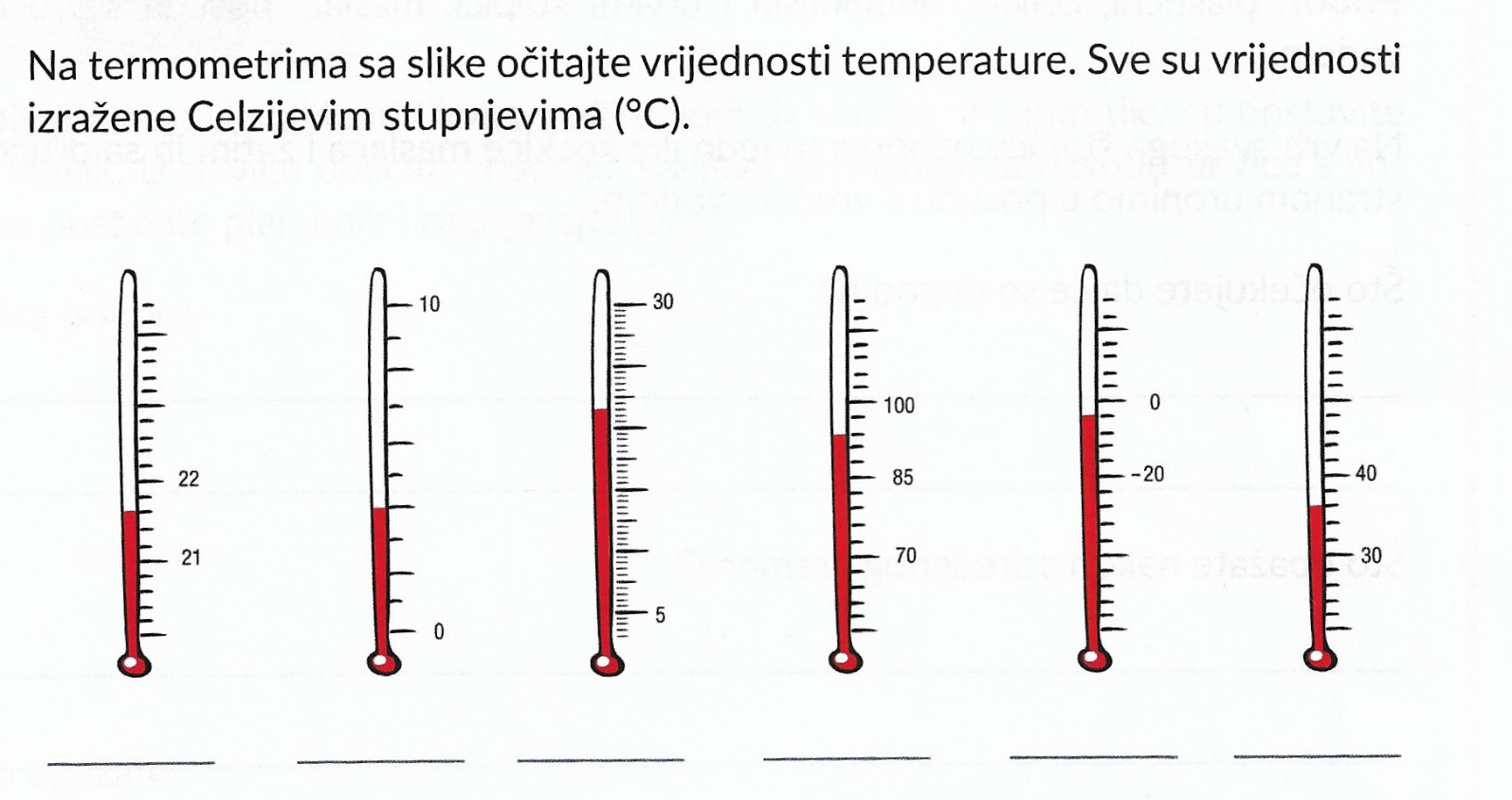 